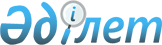 О внесении изменений и дополнений в приказ Министра финансов Республики Казахстан от 25 апреля 2000 года N 195 "Об утверждении Правил ведения кассовых операций в государственных учреждениях"
					
			Утративший силу
			
			
		
					Приказ Министра финансов Республики Казахстан от 4 июля 2007 года N 234. Зарегистрирован в Министерстве юстиции Республики Казахстан 11 июля 2007 года N 4799. Утратил силу приказом и.о. Министра финансов Республики Казахстан от 6 августа 2009 года N 331

      Сноска. Утратил силу приказом и.о. Министра финансов РК от 06.08.2009 N 331 (порядок введения в действие см. п. 4).       ПРИКАЗЫВАЮ : 

      1. Внести в приказ Министра финансов Республики Казахстан от 25 апреля 2000 года  N 195  "Об утверждении Правил ведения кассовых операций в государственных учреждениях" (зарегистрированный в Реестре государственной регистрации нормативных правовых актов за N 1135, внесены изменения и дополнения приказами Министра финансов Республики Казахстан от 19 марта 2001 года  N 146 , зарегистрированный в Реестре государственной регистрации нормативных правовых актов за N 1483, от 3 апреля 2007 года  N 103 , зарегистрированный в Реестре государственной регистрации нормативных правовых актов за N 4637) следующие изменения и дополнения: 

      в  Правилах  ведения кассовых операций в государственных учреждениях, утвержденных указанным приказом: 

      пункт 2 изложить в следующей редакции: 

      "2. Выплата заработной платы и других денежных выплат работникам государственных учреждений, а также командировочных расходов, стипендий, выплаты физическим лицам, предусмотренные законодательством Республики Казахстан, независимо от источника финансирования осуществляются путем зачисления их сумм на карт-счета или на сберегательные счета, открытые в банке по выбору получателей денег. 

      В случаях, предусмотренных пунктом 142 Правил исполнения республиканского и местных бюджетов, утвержденных  постановлением  Правительства Республики Казахстан от 20 марта 2007 года N 225, допускается получение наличных денег по чекам территориальных подразделений казначейства для осуществления выплат, предусмотренных данным пунктом, через кассу государственного учреждения. 

      Допускается получение наличных денег по корпоративной платежной карточке с карт-счета государственного учреждения в кассу для выплаты командировочных расходов. При этом, полученные по корпоративной платежной карточке наличные деньги приходуются в кассу государственного учреждения по приходному кассовому ордеру (форма N КО-1), использование этих денег без предварительного их оприходования в кассу не допускается."; 

      дополнить пунктами 2-1 и 2-2 следующего содержания: 

      "2-1. Расходы на нужды государственного учреждения осуществляются с применением корпоративной платежной карточки за счет бюджетных денег и денег, получаемых от реализации товаров (работ, услуг), остающихся в распоряжении государственного учреждения. Перечень специфик экономической классификации расходов и размеры, по которым допускается осуществление расчетов с применением корпоративной платежной карточки, установлены приложением 4 к настоящим Правилам. 

      При отсутствии по месту расположения государственного учреждения пунктов и устройств по обслуживанию платежных карточек, а также на период изготовления платежных карточек, допускается получение наличных бюджетных денег и денег, получаемых от реализации товаров (работ, услуг), остающихся в распоряжении государственного учреждения, по чекам территориальных подразделений казначейства. При этом получение наличных денег на нужды государственного учреждения осуществляется в объемах и по спецификам экономической классификации расходов, установленных для корпоративных платежных карточек. 

      2-2. Допускается осуществление расчетов с применением корпоративной платежной карточки за счет денег: 

      от спонсорской, благотворительной помощи в пределах не более 20 месячных расчетных показателей (далее - МРП) в месяц; 

      передаваемых физическим или юридическим лицом государственному учреждению на условиях их возвратности в номинальном выражении, независимо от того, должны ли они быть возвращены по первому требованию или через какой-либо срок, полностью или по частям, с заранее оговоренной надбавкой либо без таковой, непосредственно физическим или юридическим лицом, либо переданы соответствующему республиканскому или местным бюджетам без ограничения."; 

      в пункте 5: 

      в абзаце первом слова "пунктом 2" заменить словами "пунктами 2, 2-1, 2-2"; 

      в абзаце пятом слова "на бюджетный счет с последующим перечислением их" исключить; 

      дополнить указанные Правила приложением 4 согласно приложению к настоящему приказу. 

      2. Признать утратившим силу приказ Министра финансов Республики Казахстан от 2 апреля 2007 года  N 102  "Об утверждении Перечня специфик экономической классификации расходов и размеры, по которым допускается осуществление расчетов за счет бюджетных денег с применением корпоративной платежной карточки, Перечня специфик экономической классификации расходов и объем, по которым допускается получение наличных денег по чекам территориальных подразделений казначейства" (зарегистрирован в Реестре государственной регистрации нормативных правовых актов 17 апреля 2007 года за N 4617). 

      3. Комитету казначейства Министерства финансов Республики Казахстан (Шаженовой Д.М.) обеспечить государственную регистрацию настоящего приказа в Министерстве юстиции Республики Казахстан и его последующее опубликование в официальных средствах массовой информации в установленном законодательством порядке. 

      4. Настоящий приказ вводится в действие со дня его государственной регистрации в Министерстве юстиции Республики Казахстан.       Министр 

Приложение                

к приказу Министра финансов       

Республики Казахстан           

от 4 июля 2007 года N 234        

Приложение 4              

к Правилам ведения кассовых операций  

в государственных учреждениях     

                              Перечень 

     специфик экономической классификации расходов и размеры, 

   по которым допускается осуществление расчетов с применением 

                корпоративной платежной карточки 
					© 2012. РГП на ПХВ «Институт законодательства и правовой информации Республики Казахстан» Министерства юстиции Республики Казахстан
				Ка- 

те- 

го- 

рия К 

л 

а 

с 

с П 

о 

д 

к 

л 

а 

с 

с С 

п 

е 

ц 

и 

ф 

и 

к 

а Наименование 

специфик Установление 

ограничения Дополнительные 

виды затрат, 

по которым 

ограничения не 

устанавливаются 1 2 3 4 5 6 7 1 1 110 Заработная 

плата 111 Основная 

заработная 

плата Должностной оклад 

военнослужащим 

срочной службы 113 Компенсационные 

выплаты Единовременное 

пособие 

военнослужащим 

срочной военной 

службы при 

увольнении с 

военной службы 130 Приобретение 

товаров 131 Приобретение 

продуктов 

питания Ограничение 

устанавливает- 

ся в пределах 

сумм, предус- 

мотренных ин- 

дивидуальным 

планом финан- 

сирования по 

обязательст- 

вам, но не 

более 20 МРП 

в месяц По затратам, связан- 

ным с: 

- питанием учащихся 

школы-интерната для 

одаренных в спорте 

детей в период кани- 

кул и нахождения их 

на учебно-трениро- 

вочных сборах; 

- с выплатой денеж- 

ной компенсации без- 

возмездным донорам 

взамен продуктов 

питания, выдаваемых 

для возмещения энер- 

гетических затрат 132 Приобретение 

медикаментов и 

прочих средств 

медицинского 

назначения Ограничение 

устанавливает- 

ся в пределах 

сумм, предус- 

мотренных ин- 

дивидуальным 

планом финан- 

сирования по 

обязательст- 

вам, но не 

более 20 МРП 

в месяц Приобретение крови 139 Приобретение 

прочих товаров Ограничение 

устанавливает- 

ся в пределах 

сумм, предус- 

мотренных ин- 

дивидуальным 

планом финан- 

сирования по 

обязательст- 

вам, но не 

более 20 МРП 

в месяц По затратам: 

- государственных 

учреждений, реали- 

зующих государствен- 

ную политику и 

осуществляющих 

контрольно-надзорные 

полномочия в области 

технического регули- 

рования и метроло- 

гии, связанным с 

покупкой и испыта- 

нием образцов това- 

ров для осуществле- 

ния государственного 

надзора за их 

качеством и безопас- 

ностью в сфере их 

реализации; 

- связанным с 

оплатой стоимости 

горюче-смазочных 

материалов для 

заправки воздушных 

судов Министерства 

обороны Республики 

Казахстан и 

правоохранительных 

органов Республики 

Казахстан в странах 

дальнего и ближнего 

зарубежья при нахож- 

дении в служебных 

командировках 140 Приобретение 

услуг и работ 146 Содержание, 

обслуживание, 

текущий ремонт 

зданий, помеще- 

ний, ремонт 

оборудования и 

других основных 

средств Ограничение 

устанавливает- 

ся в пределах 

сумм, предус- 

мотренных ин- 

дивидуальным 

планом финан- 

сирования по 

обязательст- 

вам, но  не 

более 20 МРП 

в месяц 149 Прочие работы 

и услуги По затратам, 

связанным с оплатой: 

- труда внештатным 

работникам, прожи- 

вающим в местах 

отсутствия банков 

второго уровня 

(организаций, осу- 

ществляющих отдель- 

ные виды банковских 

операций) либо 

пунктов и устройств 

по обслуживанию 

платежных карточек;  

- услуг аэропорта 

по обслуживанию воз- 

душных судов Минис- 

терства обороны и  

правоохранительных 

органов Республики 

Казахстан в странах 

дальнего и ближнего 

зарубежья при нахож- 

дении в служебных 

командировках 150 Другие текущие 

затраты  151 Командировки 

и служебные 

разъезды 

внутри страны Ограничение не 

устанавливается 152 Командировки 

и служебные 

разъезды за 

пределы страны Ограничение не 

устанавливается 153 Затраты Фонда 

всеобщего 

обязательного 

среднего 

образования Оказание денежной 

помощи остро нуждаю- 

щимся учащимся госу- 

дарственных общеоб- 

разовательных школ 

из числа малообеспе- 

ченных семей 157 Особые затраты Ограничение не 

устанавливается 159 Прочие текущие 

затраты По затратам, 

связанным с: 

- выплатой различных 

премий, призов, 

памятных подарков, 

денежных вознаграж- 

дений победителям и 

участникам культур- 

ных, спортивных и 

других мероприятий, других денежных выплат физическим лицам; 

- приобретением 

проездных билетов 

для лиц, освобождае- 

мых от отбывания 

наказания в виде 

ограничения свободы, 

ареста или лишения 

свободы, до места 

жительства; 

- проведением выезд- 

ных мероприятий 

(проезд, проживание, 

питание), кроме 

командировочных 

расходов работников 

государственных 

учреждений; 

- представительскими 

затратами, в части 

возмещения расходов 

по проезду участни- 

ков (представители, 

различных регионов 

республики, ближне- 

го, дальнего зару- 

бежья) мероприятий, 

проводимых админист- 

раторами бюджетных 

программ; 

- оплатой 

нотариальных услуг; 

- прохождением 

технического осмотра 

служебного 

автотранспорта и 

приобретением госу- 

дарственных номеров 

на служебный 

автотранспорт 330 Текущие 

трансферты 

физическим 

лицам 332 Трансферты 

физическим 

лицам По затратам, связан- 

ным с выплатой 

денежной компенсации 

за почтовые переводы 

военнослужащим сроч- 

ной службы, курсан- 

там первых и вторых 

курсов военных 

(специальных) 

учебных заведений, 

денежная компенсация 

взамен продовольст- 

венного пайка, вып- 

лачиваемая военно- 

служащим срочной 

службы, курсантам 

военных (специаль- 

ных) учебных заведе- 

ний при убытии в 

отпуск 334 Стипендии По затратам, связан- 

ным с выплатой 

стипендий учащимся 

профессионально-тех- 

нических школ и 

денежного довольст- 

вия слушателей учеб- 

ных заведений 

правоохранительных 

органов, Комитета 

национальной безо- 

пасности Республики 

Казахстан, Минис- 

терств обороны и по 

чрезвычайным ситуа- 

циям Республики 

Казахстан 